Relazione finale di Tirocinio L’AZIENDA 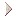  (Descrizione dell’azienda: struttura organizzativa, settore di attività, collocazione pubblico/privato, dimensioni) IL TIROCINIO (Descrizione delle attività specifiche dell’ufficio presso cui è stato svolto il tirocinio; compiti svolti e livello di autonomia, relazioni interpersonali con il tutor e con altre figure professionali) VALUTAZIONE DELL’ESPERIENZA LAVORATIVA (Valutazione della congruenza tra preparazione già acquisita e competenze richieste nello svolgimento del tirocinio; difficoltà incontrate; eventuali sviluppi futuri ) VALUTAZIONE DELL’ESPERIENZA FORMATIVA (Nuove conoscenze e abilità acquisite nel corso del tirocinio; valutazione delle aspettative in relazione all’attività effettivamente svolta) COLLEGAMENTO TRA TEORIA E PRASSI FIRMA DELLO STUDENTE ____________________________________________ FIRMA DEL TUTOR AZIENDALE_________________________________________  	(Parte riservata al Tirocinante) 	(Parte riservata all’Ufficio) RIEPILOGO DATI TIROCINIO COGNOME: NOME NATO A                                                                IL TEL                                                                       EMAIL CORSO DI LAUREA IN MATRICOLA   SOGGETTO OSPITANTE AREA/UFFICIO VIA/P.ZZA                                                                              CITTA’ PERIODO TIROCINIO: DAL                                                AL TOTALE ORE:                                                                       CFU  TUTOR DIDATTICO (cognome e nome) TUTOR AZIENDALE (cognome e nome)  FIRMA DEL TUTOR DIDATTICO□ TIROCINIO APPROVATO Questo documento, firmato e timbrato dall’Ufficio Tirocinio, dovrà essere consegnato alla Commissione per ottenere la registrazione dei crediti. E’ un’attestazione di avvenuta consegna della documentazione finale del tirocinio. COMPILAZIONE A CURA DELLO STUDENTE COMPILAZIONE A CURA DELLO STUDENTE COMPILAZIONE A CURA DELL’UFFICIO TIROCINI COMPILAZIONE A CURA DELL’UFFICIO TIROCINI CODICE di INSEGNAMENTO ‘TIROCINIO’TIMBRO Visto: Data ___________________________ VALUTAZIONE  TIROCINIO □ approvato TIMBRO Visto: Data ___________________________ COGNOME E NOME MATRICOLA CORSO DI LAUREA ENTE/AZIENDA UFFICIO/AREA INDIRIZZO COMPLETO DURATA: INIZIO/ FINE/TOT. ORE  TUTOR DIDATTICO TUTOR AZIENDALE 